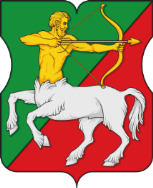 СОВЕТ ДЕПУТАТОВмуниципального округаБУТЫРСКИЙР Е Ш Е Н И Е21.02.2023 № 01-04/3-3 Об информации директора Государственного бюджетного учреждения Территориальный центр социального обслуживания «Алексеевский» о работе филиала «Бутырский» в 2022 годуВ соответствии с пунктом 6 части 1 статьи 1 Закона города Москвы от 11 июля 2012 года № 39 «О наделении органов местного самоуправления муниципальных округов в города Москве отдельными полномочиями города Москвы», Постановлением Правительства Москвы от 10 сентября 2012 года          № 474-ПП «О порядке ежегодного заслушивания Советом депутатов муниципального округа отчета главы управы района и информации руководителей городских организаций», заслушав и обсудив информацию директора Государственного бюджетного учреждения города Москвы Территориальный центр социального обслуживания «Алексеевский» о работе филиала «Бутырский» в 2022 году, Совет депутатов муниципального округа Бутырский решил:1. Принять к сведению информацию директора Государственного бюджетного учреждения города Москвы Территориальный центр социального обслуживания «Алексеевский» о работе филиала «Бутырский» в 2022 году.2. Направить настоящее решение в Департамент территориальных органов исполнительной власти города Москвы, Департамент труда и социальной защиты населения города Москвы, префектуру Северо-Восточного административного округа города Москвы и управу Бутырского района города Москвы.3. Опубликовать настоящее решение в бюллетене «Московский муниципальный вестник» и разместить на официальном сайте www.butyrskoe.ru.4. Контроль за исполнением данного решения возложить на главу муниципального округа Бутырский Шкловскую Н.В.Глава муниципального округа Бутырский                        Н.В. Шкловская